This job description describes in general terms the normal duties which the post holder will be expected to undertake.  However, the job description or the duties contained therin may vary or be amended from time to time with changing the level of responsibility associated with this post.   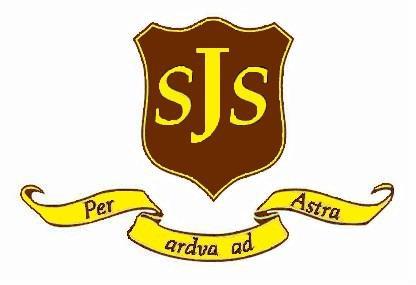 JOB DESCRIPTIONLearning Partner – 1 to 1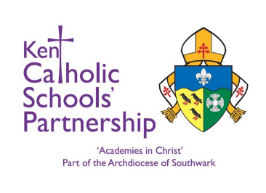 GradeKent Range 3Responsible toHeadteacher and Inclusion ManagerCore Purpose and ValuesValue every individual for their unique personal worth and nurture all individuals to be the best they can be in the Light of God’s Love, encouraging them to strive for excellence in every aspect of their lives.Encourage every individual to be proud of who they are, of each other, their achievements and of their school.  Ensure that each individual makes the most of the opportunities and challenges given to them.Provide a safe, caring, supportive environment for individuals to achieve.Under the guidance of the Class Teacher, SEND Lead and other specialists provide individual and group support for children with identified needs. Assist in the assessment and delivery of programs or activities as planned and directed by the education specialists. Key Duties and ResponsibilitiesTo work under the direction and guidance of the Class Teacher and SENCO to assist in the educational, social and learning development of pupils.To liaise with the SENCO, class teacher and Specialist Teachers in order to maximise efficiency and effectiveness and positively contribute to pupil’s welfare.To work in close partnership with the SENCO and class teacher to devise and deliver programmes of work for children with additional and complex needs.To monitor and accurately record the progress of these programmes in conjunction with the SENCO and Class TeacherTo review and develop own professional practice.To promote the inclusion and acceptance of all pupilsAssist the Headteacher, SENCO and Class Teacher with emotional or behavioural problems and assist with the development of social skills to promote positive behaviour patterns, raise self esteem and improve independent working.Maintain high standards of safety and observe good practice in relation to Health and Safety Policies.Be aware and pro-actively observe all school policies.Other ResponsibilitiesPromote good pupil behaviour, dealing promptly with conflict and incidents in line with established policy.  Encourage pupils to take full responsibility for their own behaviour in order to maintain required standards of discipline and pupils’ wellbeing, health and safety.Timely and accurate preparation and use of specialist equipment/resources/materials as required by staff/curriculum/lesson plans etc whilst creating and maintaining a purposeful, productive and safe working environment to ensure pupils learning needs are met.Such other duties as the class teacher, SENCO, or Principal may time to time require.Support individual or small groups of children with specific needs.Record and monitor progress and report to SENCO and class teacherDevelop and build resources to support individual and small groups of childrenSkills & KnowledgeSensitivity and understanding for building good relationshipsExcellent verbal communication skills for motivating children to learnActive listening skills to understand the children’s needsPatience and the ability to remain calm in stressful situationsTo be flexible and open to change for working on different activitiesTo enjoy working with other peopleThe ability to teach pupils how to do somethingThe ability to create the best conditions for learning or teaching new things